M m  motýľ Mama 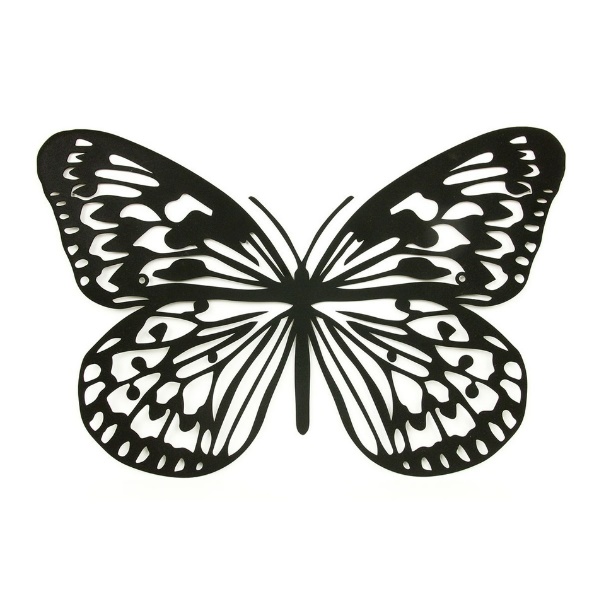 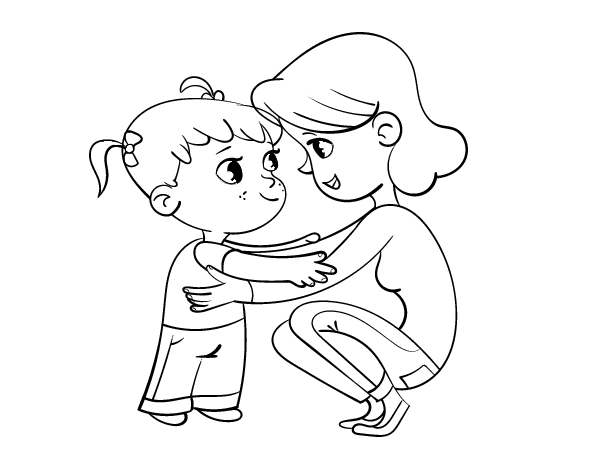 S s sánky, sane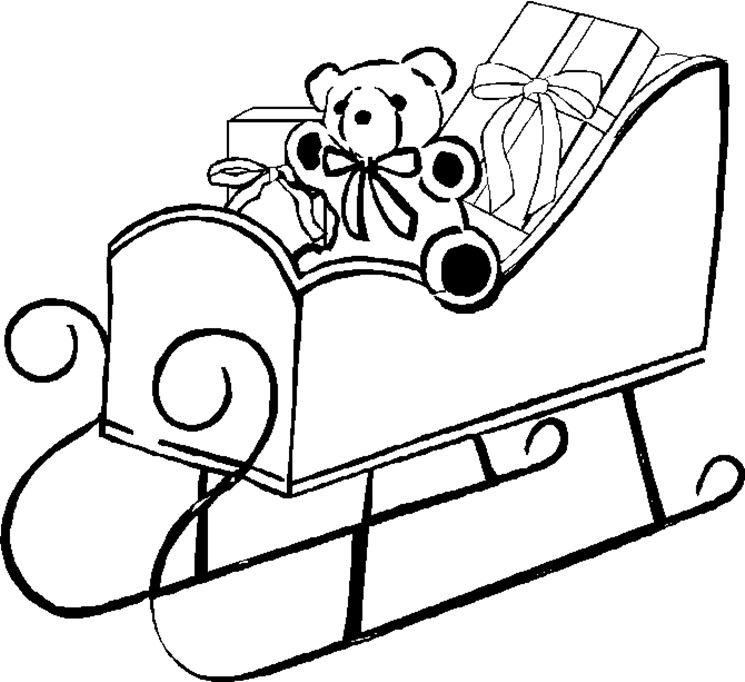 M s S m s m S M m m s S M m s S m M S s m M  s m S     S m s M m s S M m m  S s m M s s M S m s M S m s m  S m s S M m m s m S s m M m m S s m s M S m s MM s M S s m s M S M m s M S m m s s S m M S s s m Sa mo mi sa si sa si ma  mo mu ma  ma ma  si sa so se so si ma ma ma mu ma mo mo sa ma sa mo  mi sa si                        Sova                                                                                                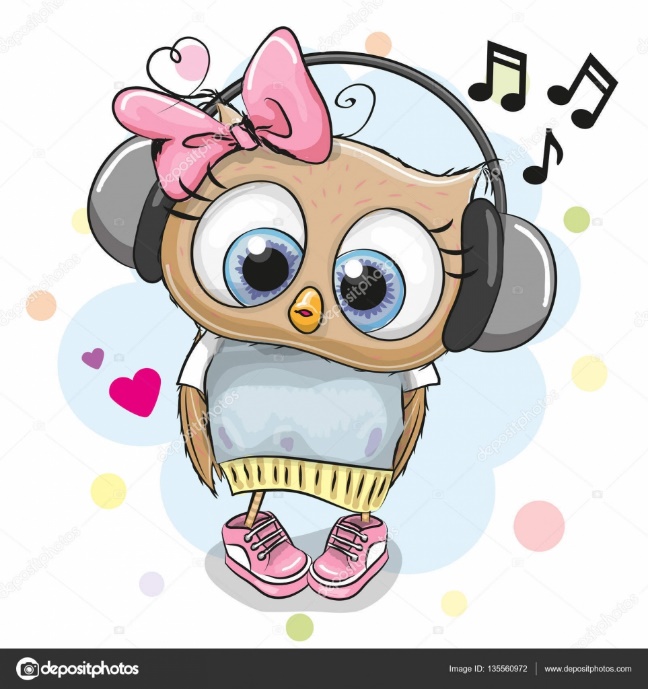 misa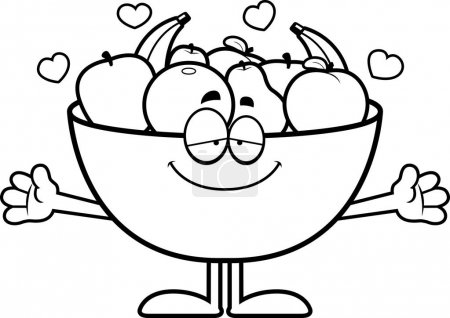 